Appendix 1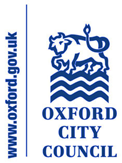 20/00616/VAR- Bardwell CourtLocation Plan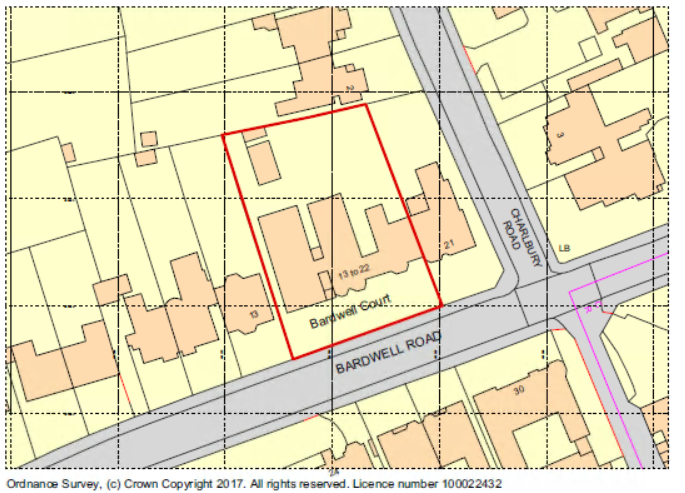 